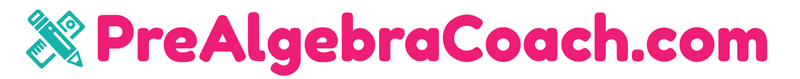 1-12 The Coordinate PlaneDISCLAIMER: These resources are not created or maintained by PrealgebraCoach.com. Links should always be verified before students are allowed to freely click on them.Khan Academyhttps://www.khanacademy.org/math/basic-geo/basic-geo-coord-plane/coordinate-plane-4-quad/v/the-coordinate-planehttps://www.khanacademy.org/math/basic-geo/basic-geo-coord-plane/coordinate-plane-4-quad/v/points-on-the-coordinate-planeAcademic lesson about the coordinate plane.Online Gamehttps://www.ixl.com/math/grade-6/graph-points-on-a-coordinate-planehttps://www.ixl.com/math/grade-7/coordinate-plane-reviewhttps://www.ixl.com/math/grade-8/coordinate-plane-reviewA game involving about the coordinate plane.You Tubehttps://www.youtube.com/watch?v=N4nrdf0yYfMhttps://www.youtube.com/watch?v=1op92ojA6q0 Lesson about the coordinate plane.